Obecní úřad v Otnicích Vás zve naVÁNOČNÍ  KONCERTv neděli  4. 12. 2016 ve 14:30 hod.v sále Dělnického domu V OtnicíchVstupné je 70,-Kč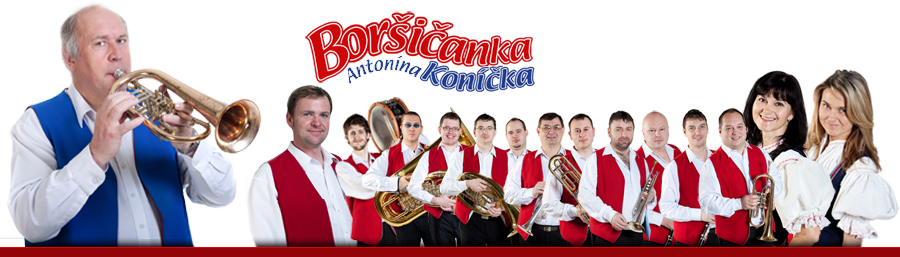 